SAN JUAN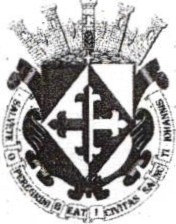 de los LAGOS J Alcaldía 2018 - 2021 cM{;ti.Ólfll SINDICATURA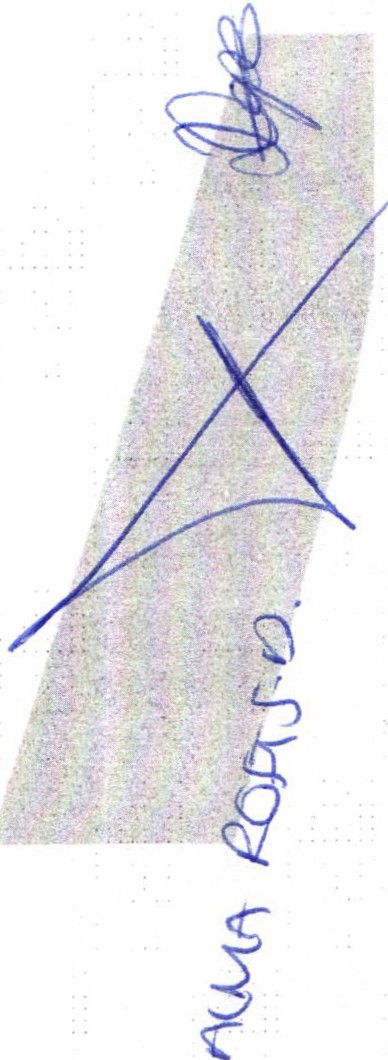 MINUTA DE TRABAJO DE LA COMISION EDILICIA DE TRANSPARENCIA  Y EL COMITÉ DE TRANSPARENCIA  DEL H. AYUNTAMIENTO CONSTITUCIONAL  DE SAN JUAN DE LOS LAGOS, JALISCO.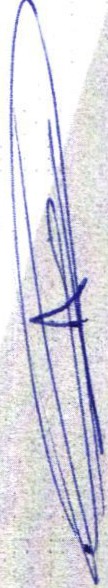 En la Ciudad de San Juan de los Lagos, Jalisco. Siendo las 12:00 doce horas, con cero minutos del día 30 de Julio de 2020 dos mil veinte, reunidos en la oficina de la Sindicatura Municipal, de este Ayuntamiento de San Juan de los Lagos, Jalisco. Ubicada en la planta alta de la Presidencia Municipal, en la calle Simón Hernández Numero 1(uno), colonia Centro de esta ciudad, en mi carácter de Presidente de la Comisión Edilicia de Transparencia, en conjunto con el Comité de Transparencia, en los Términos del Artículo 49 fracción 11 y IV de la Ley de Gobierno y Administración Pública Municipal del Estado de Jalisco donde se les pide, asistir puntualmente y permanecer en las sesiones del Ayuntamiento y a las reuniones de las Comisiones Edilicias de las que forme parte, e informar al Ayuntamiento y a la Sociedad de sus Actividades, a través de la forma y mecanismos que establezca_n los ordenamientos municipales y, con el objeto de revisar la correspondencia de la presente comisión desarrollándose bajo el siguiente:ORDEN DEL DIALista de asistencia y declaratoria del cuórum legal.Aprobación del orden del día .Revisión de correspondencia .Asu,ntos generalesl.	DESAHOGOLista de asistencia y declaratoria de quorum legalEn uso de la voz la REGIDORA Y SINDICO MUNICIPAL Lic. Denis Alejandra Plascencia Campos, en su carácter de Presidente de la Comisión Edilicia de TRANSPARENCIA, procedió a pasar lista de asistencia a los miembros de esta Comisión, haciéndose constar la asistencia de los siguientes integrantes de la Comisión de TRANSPARENCIA y del COMITE DE TRANSPARENCIA;• 01 (395) 785 00 01Simón Hernández 1, Centro, 47000San Juan de los Lagos, jal.www.sanjuandeloslag os.gob.mx	Alca ldiaSJLSAN JUAN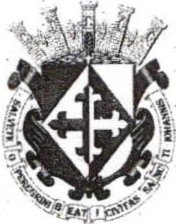 de tos LAGOS.	Adlcoal/d'í\a¡2;0.1.8  - 2021----6161 SINDICATURAPRESIDENTE   DE  LA  COMISION:   Lic.  Denis  Alejandra   Plascencia CamposPRESIDENTE DEL COMITÉ DE TRANSPARENCIA:  LCI. Jesús UbaldoMedina BriseñoMIEMBROS DEL CONSEJO TECNICO DE TRANSPARENCIAPRESIDENTE MUNICIPAL: LCI. Jesús Ubaldo Medina Briseño DIRECTOR INVITADO: LIC. Alma Rosa Sánchez DelgadoREGIDOR  PRESIDENTE  DE  LA  COMISION  DE  TRANSPARENCIA:LIC. Denis Alejandra Plascencia CamposCONTRALOR MUNICIPAL: LCP. Federico López PadillaTodos presentes  en la Comisión Edilicia y Comité de TRANSPARENCIA. De conformidad con lo establecido en el Reglamento Interno del Municipiode San Juan de los Lagos, Jalisco.  Se declar que existe quorum para sesionar.11.	APROBACION   DEL ORDEN  DEL  DIAEn el desahogo   del Segundo  Punto dei _ Orden del Día. En uso de  - la voz  de  la  Regidora  y  Sindico  Lic.  Denis Alejandra  Plascencia ·· Campos, en su Carácter de  Presidente  de  la Comisión  Edilicia de Transparencia,  pone a su consideración  para aprobación  El Orden. del Día Propuesto, por lo que en votación económica se les pregunta	a los integrantes de la Comisión Edilicia de Transparencia, si están de acuerdo con la aprobación, sírvanse levantar  la mano.SE APRUEBA por unanimidad de los presentes .• 01 (395) 785 00 01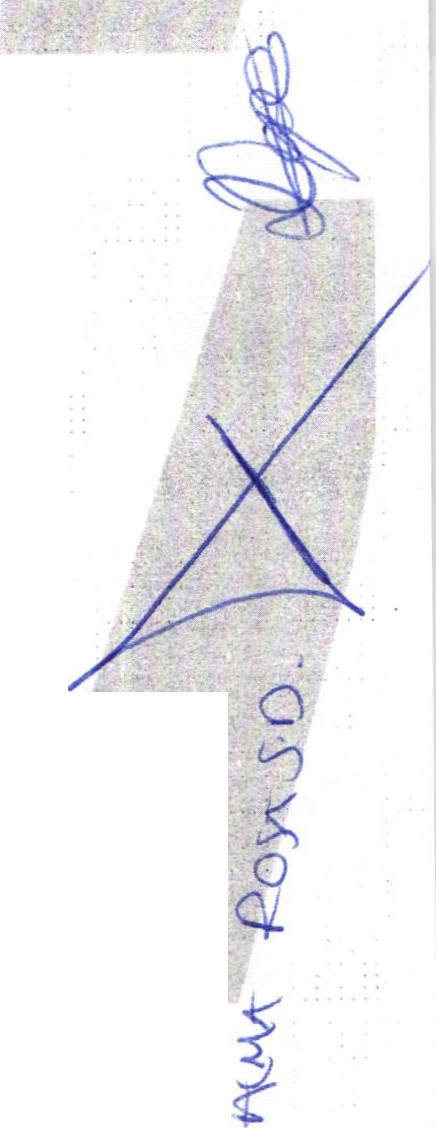 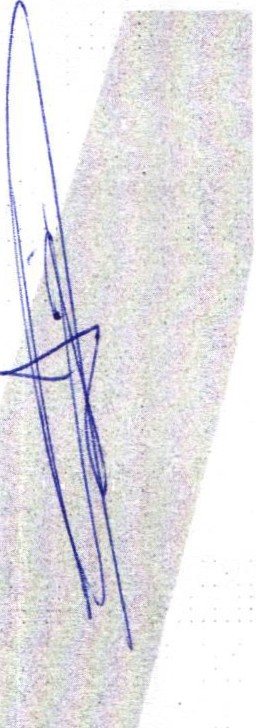 Simón Hernández 1, Centro,47000San Juan de los Lagos, Jal.www.sanjuandeloslag os.gob.mxO AlcaldiaSJLSAN JUAN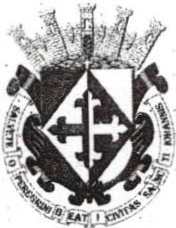 e/os  LAGOSJ  Alcaldía 2018 - 2021do/"..¡;,.;....--1       SINDICATURA111.	REVISION     DE    CORRESPONDENCIAEn el desahogo del Tercer Punto del Orden del Día. En uso de la Voz de la Regidora y Sindico Lic. Denis Alejandra Plascencia Campos, Presidenta de la Comisión Edilicia de Transparencia, informa a los Integrantes de la Comisión que No se ha recibido correspondencia y que no habiendo que informar, se da por desahogado este punto del orden del día.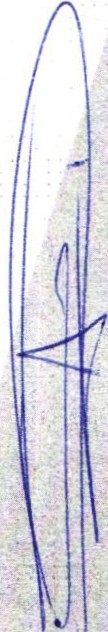 ASUNTOS  GENERALES.NO EXISTEN ASUNTOS A TRATAR.No existiendo ningún tema a tratar se da por clausurada la reunión de trabajo siendo las 12:30 doce horas con treinta minutos del 30 de Julio de 2020 dos mil veinte .Se emite el presente dictamen de la Comisión y Consejo Técnico de Transparencia, firmando quienes en el participaron, supieron y quisieron hacerlo.Se agradece la participación de los presentes.ATENTAMENTECOMISION EDILICIA Y COMITÉ DE TRANSPARENCIASAN JUAN DE LOS LAGOS, JALISCO. 30 DE JULIO DE	ILVEINTE.	r\F\Jj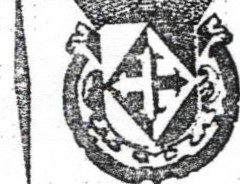 ,_    itil	8 !l	""' ífli!P'a l:;s , n.1ül'b7::y&:u.W..2J!J ·.:J2 1LIC. DENIS ALEJAND fL.As      -miCi\TURA _.REGIDOR Y SINDICO MO l<ZP L	_	.........;,;;..•\:PRESIDENTE  DE LA COMISION  Di: NáPARENCIA .. .   ....   .• 01 (395) 785 00 01   .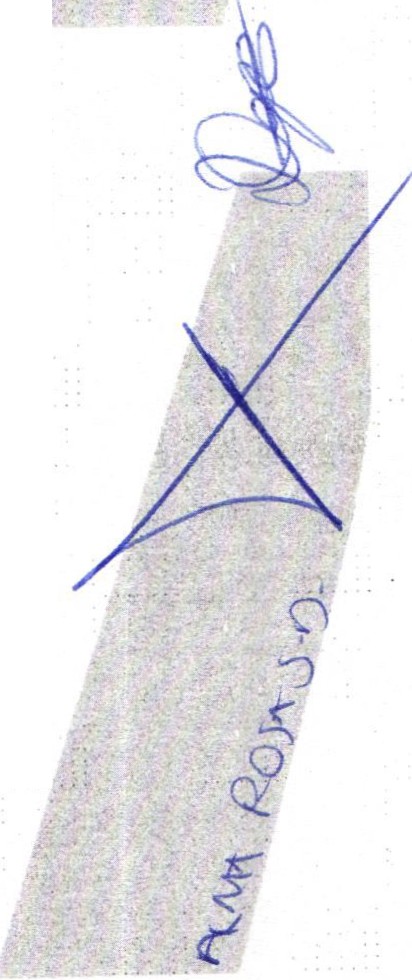 Simón Hernández 1, Centro, 47000San Juan de los Lagos, jal.www .sanjuandeloslagos .gob.mxO Alca ldiaSJLSAN JUAN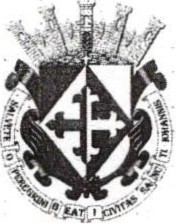 de los LAGOSJ Alcaldía 2018 - 2021Cio/'t,.t;l<;.....--Ó,lo 1   SINDICATURALCI. JESUS UBALDO MEDINA BRISEÑO PRESIDENTE MUNICIPAL Y PRESIDENTE DEL COMITÉLIC. ALMA ROSA SANCHEZ DELGADO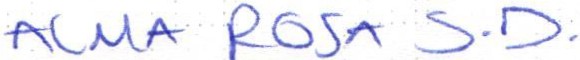 DIRECTORA DE LA UNIDAD DE TRANSPARENCIA Y SECRETARIA TECNICA DEL COMITÉ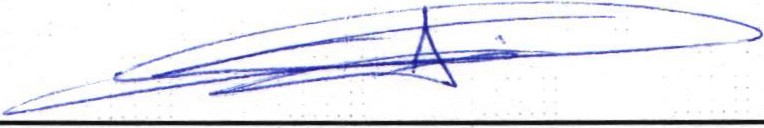 LCP. FEDERICO LOPEZ PADILLA CONTRALOR MUNICIPAL Y MIEMBRO DEL COMITÉ• 01 (395) 785 00 01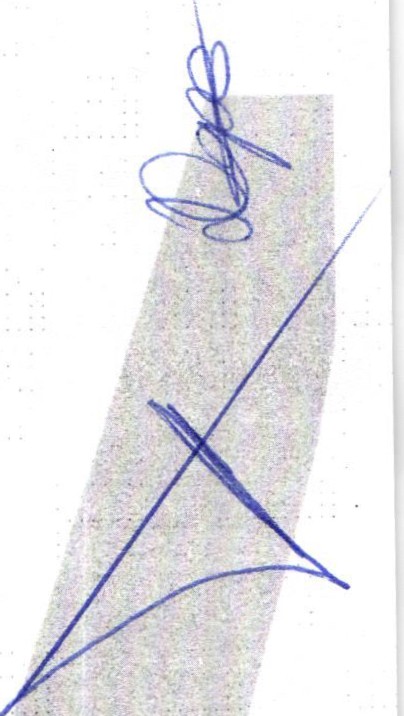 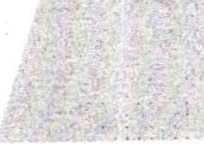 Simón Hernández 1, Centro,47000Sanjuan de los Lagos,jal.www.sanjuandeloslagos.gob .mxO Alca ldiaSJL